South Mentink Farm Photos 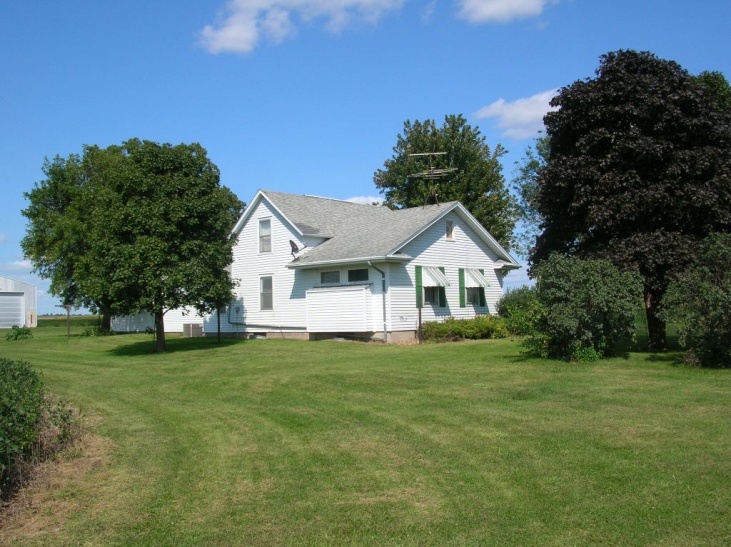 House front view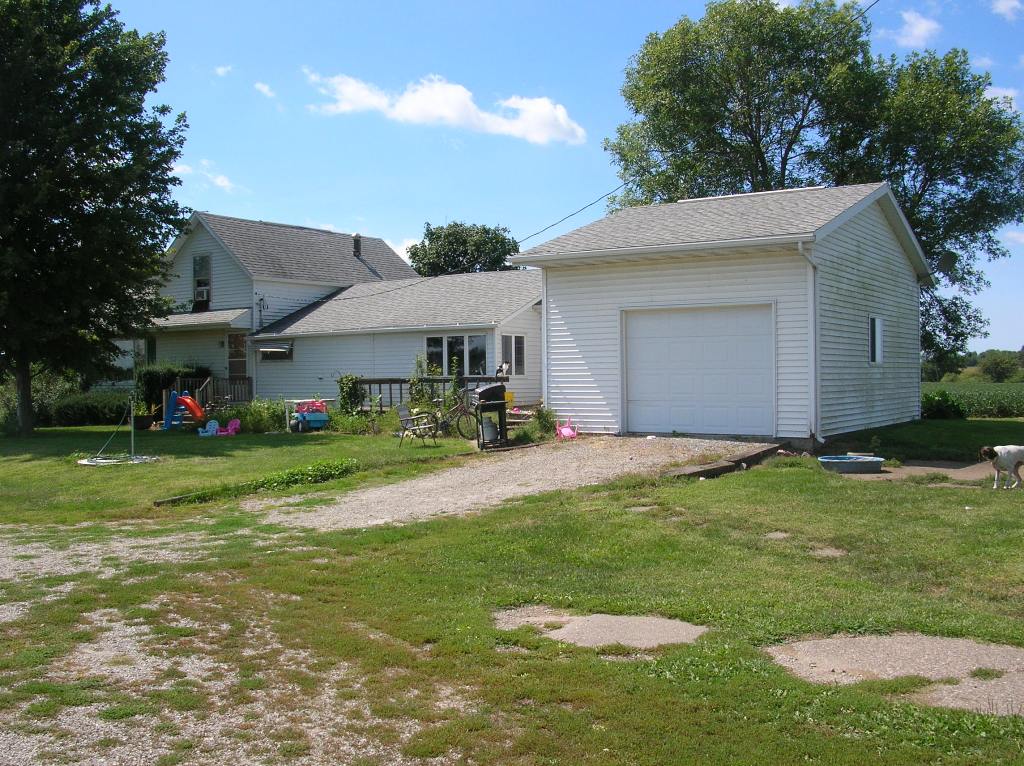 House garage back view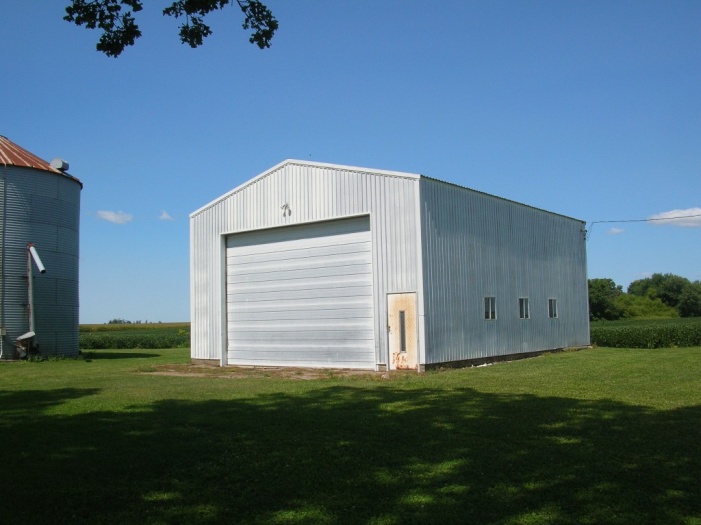 Machine shed 14 foot overhead door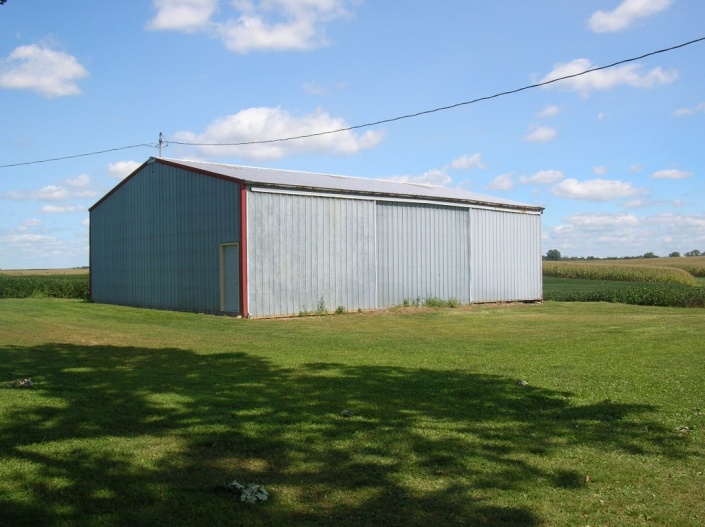 East machine shed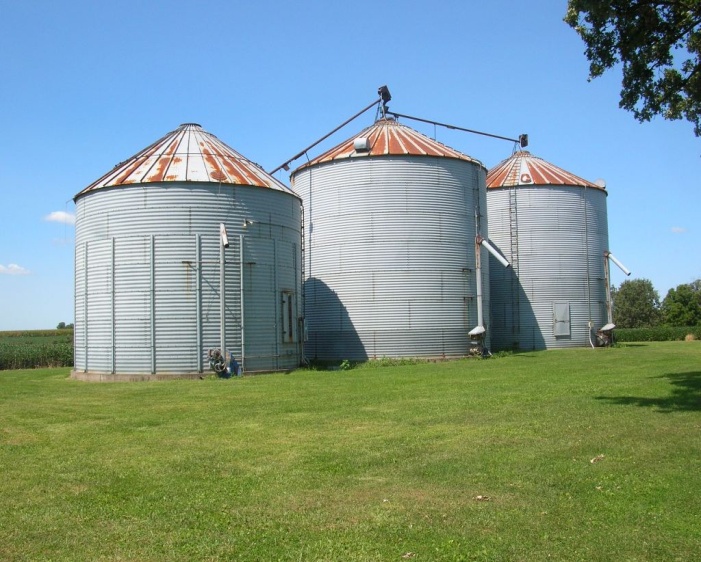 Grain storage and dryer bin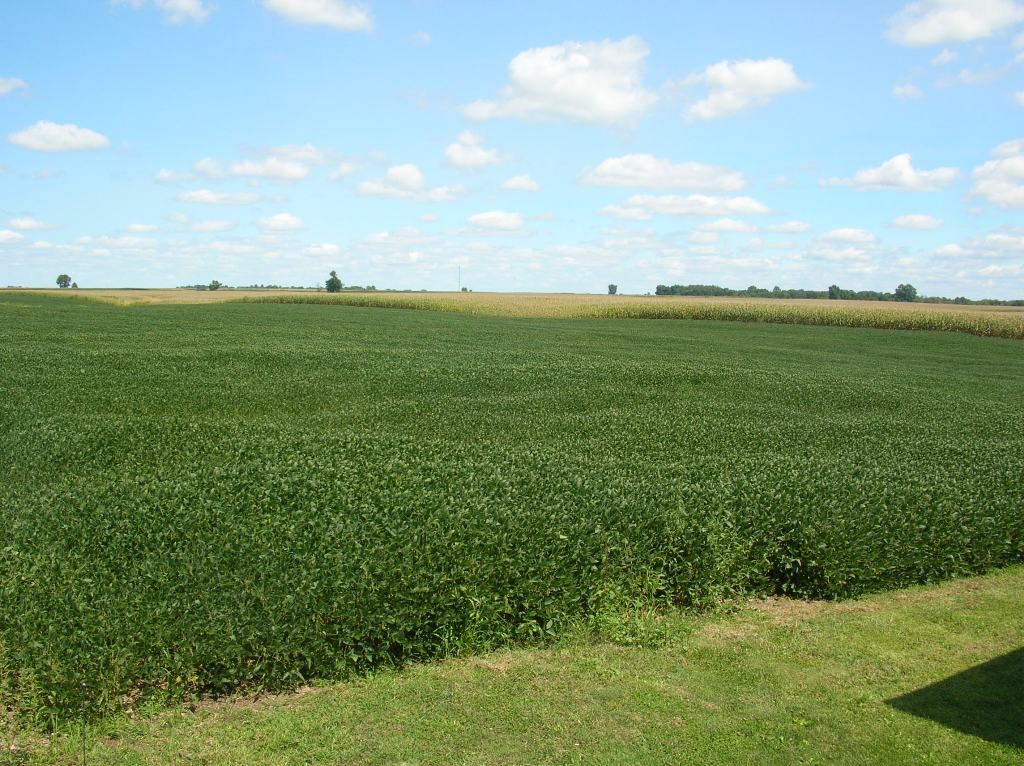 Cropland northeast from homestead